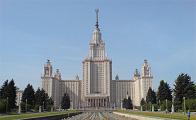 Экономический факультет, кафедра немецкого языка и культуры факультета иностранных языков и регионоведения, Русско-германский институт науки и культуры МГУ имени М.В. Ломоносова приглашаютстудентов старших курсов бакалавриата и магистратуры ВУЗов экономического профиля принять участие вМеждународном межвузовском студенческом научно-практическом семинаре  «Effiziente Maßnahmen zur Normalisierung der globalen wirtschaftlichen Situation»Семинар состоится 24 марта 2017 годаРабочий язык семинара: немецкийЗаявки на участие присылать до 10 марта 2017 годапо электронной почте nosypalova@econ.msu.ru Решение об участии в семинаре будет сообщено не позднее 15 марта 2017 года. Программа семинара будет выслана участникам не позднее 19 марта 2017 года.Требования к докладу: • время выступления – 5 - 6 минут • сопровождение выступления слайдамиЗаявка на участие в работе международного семинараКоординатор семинара:Сыпалова Наталья Олеговна, ст.преп.Тема доклада.Аннотация (80 слов на немецком языке).Фамилия, имя, отчество (полностью).Место учебы (полностью).Факультет, курс.Ф.И.О. преподавателя ин.яз. (полностью).Адрес электронной почты участника.